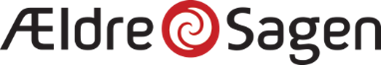 Modtagere af it-hjælp skal være opmærksom på, at:It-hjælperen er ulønnet, frivillig, ikke-kommerciel og ikke it-specialist, men han/hun yder hvad han/hun formår og kan hjælpe med i det pågældende tilfælde.Der vil være situationer, hvor det ikke lykkedes at afhjælpe problemerne. It-hjælperen bør ikke kaste sig ud i opgaver, som ligger uden for hans/hendes evner og erfaring, da it-hjælperen ikke er dækket af en forsikring for den tekniske assistance.It-udstyr med problemer er meget sårbare, og data, e-mails, adresser, billeder og lignende kan gå tabt eller blive beskadiget.It-hjælperen må kun genoprette styresystemer og software ved hjælp af originale programmer og styresystemer. It-hjælperen skal afvise at bistå ved piratkopierede programmer og lignende.Hjælpen sker for modtagerens egen risiko og regning i tilfælde af udgifter til eksempelvis opståede skader.It-hjælperen håndterer ikke modtagerens netbank, MitID og lignende.